Obec Mokrovousy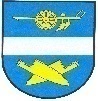 503 15 Nechanice, ou@mokrovousy.cz, tel. 498 773 921podle § 15 odst. 1 písm. g) zákona 491/2001Sb., o volbách do zastupitelstev obcí a o změně a doplnění některých dalších zákonů, ve znění pozdějších předpisů,, INFORMACI O POČTU A SÍDLE VOLEBNÍCH OKRSKŮ pro volby so zastupitelstev obcí, které se uskuteční ve dnech 5. a 6. října 2018V obci Mokrovousy je jeden volební okrsek se sídlem na Obecním úřadě Mokrovousy, Mokrovousy 18.                                                                    Jana Pečenková, starostka obce Vyvěšeno: 20.8.2018Sejmuto: 6.10.2018